Exposure of APF 2019-50ACLI 3/27/19 VA Framework ImplementationThis APF exposes for public comment Appendices 1-3 of the ACLI letter submitted on 3/27/19, reviewed at the Spring National Meeting. Appendix 3 was later revised to include Alice Fontaine’s recommended edits. Those edits are highlighted as part of this exposure. The edits proposed in Appendix 4 are addressed in APF 2019-45 and are not part of this exposure.Exposed for public comment through May 14, 2019Comments can be sent to Reggie Mazyck (RMazyck@NAIC.Org)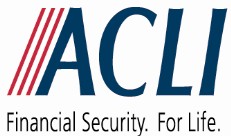 Brian BayerleSr. ActuaryJohn BruinsConsultantMarch 27, 2019Mr. Mike Boerner Chair – NAIC Life Actuarial Task ForceRe:		Exposed VA Framework Implementation DocumentsDear Mr. Boerner:The ACLI is pleased to submit the following comments to the Life Actuarial Task Force (LATF) on behalf of our member companies regarding the exposed revisions to VM-01, VM-21, VM-31, and Actuarial Guideline XLIII exposed by LATF on March 11, 2019.  We appreciate the exposure of these documents with the revisions needed to implement the Variable Annuity Framework previously adopted by the NAIC.  We look forward to this new framework being implemented to establish an improved basis for the development of statutory reserve and RBC values.  In this letter we outline a few issues in VM-21 that go beyond simple clarifications and we provide specific language in the Appendices.  We plan to separately send a list of clarifying and non-substantive edits to the various documents.   Section 1.D. – Definition of Total Asset RequirementThe Total Asset Requirement (TAR) is used as a standard when a company chooses to substitute non-prescribed generators for the prescribed generator when developing scenarios for stochastic modeling.  This is the only use of the term.  As such, we believe that both based on its nature and for easier calculation, TAR should be focused on stochastic values, stochastic reserve plus the C3-RBC based on the stochastic calculations, each excluding the additional standard projection and prior to any adjustments for phase-in and/or smoothing of RBC.  In Appendix 1 we provide a modified definition for VM-21 and will provide similar language for the RBC – C3P2 instructions when that is exposed.Section 2.B. – Phase-inWe agree that a material change in business should prompt a modification to the phase-in, but the current language is vague about what an appropriate adjustment would be.  We propose to include some guidance on the adjustment as noted in Appendix 2.Section 2.B. – Early AdoptionWe support allowing early adoption of this improved framework.   During various discussions, regulators have questioned whether the different parts of the framework would all need to be adopted consistently.  In order to clarify the standards for early adoption, we recommend expanding the provision in VM-21 Section 2.B. to specify that the various components all need to be adopted concurrently and documented appropriately.  Please see Appendix 2 for specific language.Section 4.D.4.c. – Limitation on Borrowing CostWhen the VAIWG discussed this issue, it is our understanding that the decision was made to parallel the VM-20 investment guidance, with two issues to be referred to LATF for further consideration as to their appropriateness for both life insurance and variable annuities.  The maximum net spread on future investments (50% A / 50 % AA portfolio) is consistent with VM-20, but limitation on assumed borrowing costs is unique to VM-21.  We believe this limit on borrowing should be removed until there is a review by LATF to include a fuller discussion of the intent and specific language used as there is a concern about unintended consequences.  Section 6.C.6. and 10.:The standard projection generally does not allow consideration of future premiums.  In order to capture the value of certain benefits that could have value with minimal funding of the contract, a calculation shortcut of requiring the benefit to continue in-force when it might otherwise have expired has been prescribed.  We believe it is important that certain features such as roll-up of values still be allowed to expire based on the contract terms even when the underlying benefit must be assumed to continue.  Please see Appendix 3 for specific language.Section 6.C.:  Mortality in Additional Standard Projection AmountDuring the development of the Framework by the Variable Annuities Issues Working Group (VAIWG), ACLI had recommended that the proposed prescribed mortality assumption be modified to reflect more recent industry experience.  The principle VAIWG established to develop the Standard Projection was to use average industry experience unless that experience was not credible, and then to be conservative.  The VAIWG decision was to use the Oliver Wyman proposal until credible experience was developed to demonstrate need for a change.  ACLI will be presenting information at the meeting on April 4 showing that experience does justify modifying the prescribed assumption, but also noting that the SOA anticipates providing an updated mortality study later in 2019.  The presentation will then provide LATF with the option to either retain the Oliver Wyman proposal for 2020, and utilizing the SOA study as additional information to update as needed for 2021, or to update it for 2020 based on available information, then review for possible further updates for 2021 based on the SOA study.  Section 11. - Mortality Assumptions when the company lacks Credible ExperienceIn VM-21 Section 11 the requirements are defined for mortality assumptions based on company experience.  Oliver Wyman had recommended that the 2012 IAM with projection be the basis for industry experience to be used when a company lacks credible experience.  During drafting, regulators modified that to use the 2012 IAM with projection for minus segments, but inserted use of the 1994 MGDB table for plus segments.  Since the 1994 MGDB table is an outdated table that was developed as an interim standard and not based on a specific study, ACLI recommends that the 2012 IAM with projection table adjusted by attained age to reflect recent experience be used as the industry experience table.  Appendix 4 provides specific language.We appreciate the opportunity to raise these issues for discussion.   Very truly yours,Brian Bayerle					John BruinsSenior Actuary				Consultant202-624-2169					410-991-3996brianbayerle@acli.com			jbruins.fsa@gmail.comcc:  	Reggie Mazyck, NAICAppendix 1VM-21 Section 1.D. – Definition of Total Asset RequirementThe term “total asset requirement” (TAR) means the sum of the reserve determined from the requirements prior to any adjustment for the elective phase-in plus the risk-based capital amount from LR027 step  prior to any adjustment for phase-in or smoothing. Appendix 2Revision to VM-21 Section 2.B.  B.	Effective Date and Phase-inThese requirements apply for valuation dates on or after January 1, 2020. A company may elect to phase in these requirements over a 36-month period beginning January 1, 2020.   A company may elect a longer phase-in period, up to 7 years, with approval of the domiciliary commissioner. The election of whether to phase in and the period of phase-in must be made prior to the December 31, 2020 valuation. At the company’s option, a phase-in may be terminated prior to the originally elected end of the phase-in period; the reserve would then be equal to the unadjusted reserve calculated according to the requirements of VM-21 applicable for valuation dates on or after January 1, 2020. If there is a material decrease in the book of business by sale or reinsurance ceded, the company must obtain approval for modification of the remaining phase-in. The method to be used for the phase-in calculation is as follows:  {Material omitted to conserve space.}A company may elect to apply these requirements applicable for valuation dates on or after January 1, 2020 as the NAIC method for the valuation on December 31, 2019.  may not elect Any company electing Appendix 3Section 6.C.3.g - The GAPV for a GMDB that terminates at a certain age or in a certain contract year shall be calculated as if the GMDB does not terminate.  in the GMDB benefit basis may be calculated so that no additional benefit basis growth occurs after the GMDB termination age or date defined in the contractSection 6.C.10.c - If the contract has any other guaranteed benefits, including a GMDB, the contract shall remain in-force. If the guaranteed benefits contractually terminate upon account value depletion, such termination provisions are assumed to be voided in order to approximate the contract holder’s retaining adequate Account Value to maintain the guaranteed benefits in-force. At the option of the company, fees associated with the contract and guaranteed benefits may continue to be charged and modeled as collected even if the account value has reached zero. Appendix 4VM-21 Section 11:  Mortality Assumptions B.3.  No Data Requirements When little or no experience or information is available on a business segment, the company shall use expected mortality curves that would produce expected deaths no less than  for a plus segment and expected deaths no greater than the 2012 IAM Basic Mortality Table for a minus segment.C.1. Adjustment for CredibilityThe expected mortality curves determined in Section 11.B shall be adjusted based on the credibility of the experience used to determine the curves in order to arrive at prudent estimate mortality. The adjustment for credibility shall result in blending the expected mortality curves with a mortality table consistent with a statutory valuation mortality table. he table shall be consistent with  the 2012 IAM Basic Mortality Table  The approach used to adjust the curves shall suitably account for credibility.  AgeMinus SegmentsPlus Segments<=6580%100%7595%120%85110%110%100110%110%>=105100%100%